Publicado en Madrid el 17/09/2020 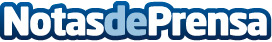 1 de cada 4 escolares presenta alteraciones visuales, según el CGCOOTras un verano de los más átipico llega la vuelta a la rutina. Una vuelta al cole marcada por los miedos e inseguridades provocados por el auge de los contagios de la COVID-19. A esto se suma que tras varios meses de formación online y el uso continuado de dispositivos móviles, la salud visual en este curso es más relevante que nunca. Hay que recordar que la visión es clave para el aprendizaje, ya que el 80% de la información recibida se obtiene a través de ellaDatos de contacto:lmolinero625069278Nota de prensa publicada en: https://www.notasdeprensa.es/1-de-cada-4-escolares-presenta-alteraciones Categorias: Medicina Infantil Ocio para niños Cursos http://www.notasdeprensa.es